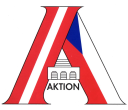 AKTIONÖsterreich – Tschechische RepublikZávěrečná zpráva o průběhuVĚDECKÉ EXKURZE V OSTRAVĚ – PROJEKT TŘÍ UNIVERZIT (V TANDEMU)Tschechisch als Mutter- und Fremdsprache (Konstanten und Variablen im Sprach- und Literaturunterricht)Čeština jako jazyk mateřský a jako jazyk cizí (Konstanty a proměny v jazykové a literární výuce)Letošní vědecká exkurze – Projekt tří univerzit v tandemu proběhla ve dnech 9. 4. až 12. 4. 2019. Studenti a učitelé spolupracujících vysokoškolských institucí se setkali v Ostravě,  hostitelem byla katedra českého jazyka a literatury s didaktikou Pedagogické fakulty Ostravské univerzity v Ostravě. Projektu se letos zúčastnilo devět studentů Vídeňské univerzity se dvěma pedagogickými pracovnicemi (dr. N. Salmhoferová, dr. M. Schürz Pochylová), Univerzitu J. E. Purkyně v Ústí nad Labem v projektu zastupovalo jedenáct studentů a dva učitelé (dr. J. Hasil, dr. J. Koten).Z hostitelského pracoviště se na zajištění akce podílela doc. I. Gejgušová a dr. P. Kuldanová, do přednáškových aktivit se dále z hostitelké katedry zapojila prof. J. Svobodová, doc. R. Metelková Svobodová a doc. D. Svobodová, vedoucí katedry a proděkanka pro vědu, výzkum a zahraniční vztahy. Závěrečnému zhodnocení akce v pátek 12. 4. 2019 byl přítomen doc. Mgr. T. Jarmara, děkan PdF OU. Podle časových možností se přednáškových bloků zúčastnili studenti PdF Ostravské univerzity, posluchači bakalářského oboru Český jazyk se zaměřením na vzdělávání a navazujícího magisterského oboru Učitelství ČJ pro 2. stupeň základních škol.Studenti bohemistiky z Vídně a Ústí přijeli do Ostravy 9. 4. 2019, po ubytování  se přesunuli na PdF Ostravské univerzity. Odpolední setkání bylo věnováno organizačním aktivitám, seznámení s programem, stěžejní část tvořil přednáškový blok, který zahájil dr. J. Hasil přednáškou 100 let češtiny v samostatném státě (Od jazyka zemského k jazyku evropskému), vystoupením připomněl loňské 100. výročí vzniku Československa. Poté následovala další vystoupení (R. Metelková Svobodová Jak se české děti učí číst; J. Svobodová Proměny školní výuky češtiny u českých dětí; D. Svobodová Cizí slova ve výuce českého jazyka; N. Salmhoferová Výuka češtiny na dolnorakouských základních školách, M. Schürz Pochylová Aktuální problematika výuky češtiny). Vystoupení rakouských kolegyň doplnily vstupy jejich studentů, kteří se např. zamýšleli nad rozdíly ve výuce češtiny jako mateřského a jako cizího jazyka, nad možnostmi využít reálie ve výuce češtiny apod.Ve středu 10. 4. 2019 se účastníci akce vydali do Kunína, navštívili zdejší zámek, při jeho prohlídce byli seznámeni s obnovou zdevastovaného objektu v 90. letech 20. století, při níž byly navázány kontakty s potomky posledních majitelů zámku, kteří žijí také v Rakousku a Německu. Poté se skupina přesunula do Nového Jičína, prohlédla si historické jádro města, následovala návštěva Muzea techniky Tatra v Kopřivnici a poslední zastávkou se stal Štramberk. V průběhu dne byly do programu vkomponovány přednášky dr. Kuldanové (Jazyková specifika ostravského regionu) a dr. Kotena (Mýty a legendy české kultury v sémiotice V. Macury).Ve čtvrtek 11. 4. 2019 se účastníci exkurze opět setkali na katedře českého jazyka a literatury s didaktikou a vyslechli si další přednášky (J. Koten Český vývoz: literárněvědné projekty prof. Doležela v Kanadě i doma; P. Kuldanová Nebojte se české výslovnosti aneb Zbytečná obava z řeřichy; J. Hasil Lingvometodické využití portálu Abeceda českých reálií ve výuce češtiny pro cizince; N. Salmhoferová Nespisovná čeština a němčina ve škole i mimo ni; M.Schürz Pochylová Inovativní metody výuky češtiny). Odpoledne bylo věnováno návštěvě Dolní oblasti Vítkovic, studenti a pedagogové se dozvěděli řadu informací o počátcích industrializace Ostravy, o vzniku Vítkovických železáren a o následném vývoji zdejšího hutnictví. Poté následovala prohlídka centra města a večer byl spojen s návštěvou divadla (Komorní scéna Aréna, představení Obraz dramatičky Y. Rezy). V pátek 12. 4. 2019 hospitovali studenti a pedagogové v hodině českého jazyka v Základní škole na Ostrčilově ulici v Ostravě. Žáci Mgr. J. Hyplové si pro naši skupinu připravili překvapení – krátké divadelní představení, do něhož se zapojila celá třída. Během dopoledne navštívili účastníci akce dětské oddělení Knihovmy města Ostravy, s fondem oddělení a akcemi pro školy seznámila přítomné Mgr. Š. Holáňová a P. Kozlová, součástí návštěvy byla přednášky I. Gejgušové (Literární tvorba pro děti a mládež s aktuální tematikou). Poté následoval přesun na fakultu a setkání s děkanem doc. T. Jarmarou a proděkankou pro vědu, výzkum a zahraniční vztahy doc. D. Svobodovou, ti společně předali studentům certifikáty a zhodnotili předchozí dny. Vyjádřili podporu projektu a přesvědčení, že akce bude dále pokračovat a napomáhat přeshraniční spolupráci studentů a pedagogů. V odpoledních hodinách se studenti a pedagogové rozjeli do svých domovů.Plán exkurze se podařilo plně realizovat, akce proběhla bez problémů. Informace o výměnném pobytu byly zveřejněny na webových stránkách katedry českého jazyka a literatury Pedagogické fakulty Ostravské univerzity, v internetovém časopise Ostravské univerzity ou@live, připraven je také článek pro internetový časopis katedry Slovo a obraz v komunikaci s dětmi, který je zaměřen na problematiku výuky češtiny a oborové didaktiky, předpokládáme, že článek bude redakční radou doporučen k uveřejnění. Přílohou závěrečné zprávy je přehled čerpání poskytnutých finančních prostředků. Z poskytnutých 151 540,00 Kč bylo využito 137 281,83, nedočerpáno bylo 14 258,17 Kč. K nižšímu čerpání prostředků došlo z toho důvodu, že při přípravě projektu byla kalkulována částka na jízdné vlakem z Ústí nad Labem do Ostravy a zpět podle tehdy platných ceníků,  ale vzhledem k zavedení razantních slev pro studenty do 26 let bylo místo požadovaných 15 600,-Kč vyčerpáno jen 5 534,- Kč. Původní náklady na cestu autobusem při exkurzi 10. 4. 2019 byly vyčísleny na 10 000,-, skutečná cena za autobusovou dopravu byla vzhledem k volbě jiného typu vozidla (s menším počtem sedadel) jen 5 560,- Kč. Překročena byla původně plánovaná částka na MHD, místo 3 000,- bylo vynaloženo 4 800,-Kč. Organizátoři akce se snažili vynakládat finance uvážlivě, nedočerpaná částka bude vrácena podle pokynů.   Organizátoři akce děkují organizaci Aktion a jejím pracovníkům za dlouhodobou podporu. Budeme velmi rádi, pokud se nám i v dalších letech podaří realizovat projekt, jehož přínos si znovu a znovu uvědomujeme při každoročním setkání.Ostrava,  13. května 2019                                        doc. Ivana Gejgušová, dr. N. Salmhoferová